Navodilo za TJA 9.ab - PON 30. 3.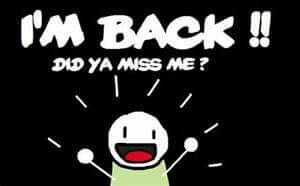 Do danes ste vsi poslali predstavitev poljubnega športa. And pigs can fly … Danes malo ponovimo Gerund (poglej nazaj v zvezek na dan 10. 3.)V zvezek napiši naslov Gerund (exercises) in datum 30. 3.V zvezek boš naredil 3 vaje: 1 iz U + 3 snekirane (spodaj).U 79/3a (glej primera, ki sta že narejena)Piši celeeee stavkeeee, navodila ni treba. Rešitev podčrtaj.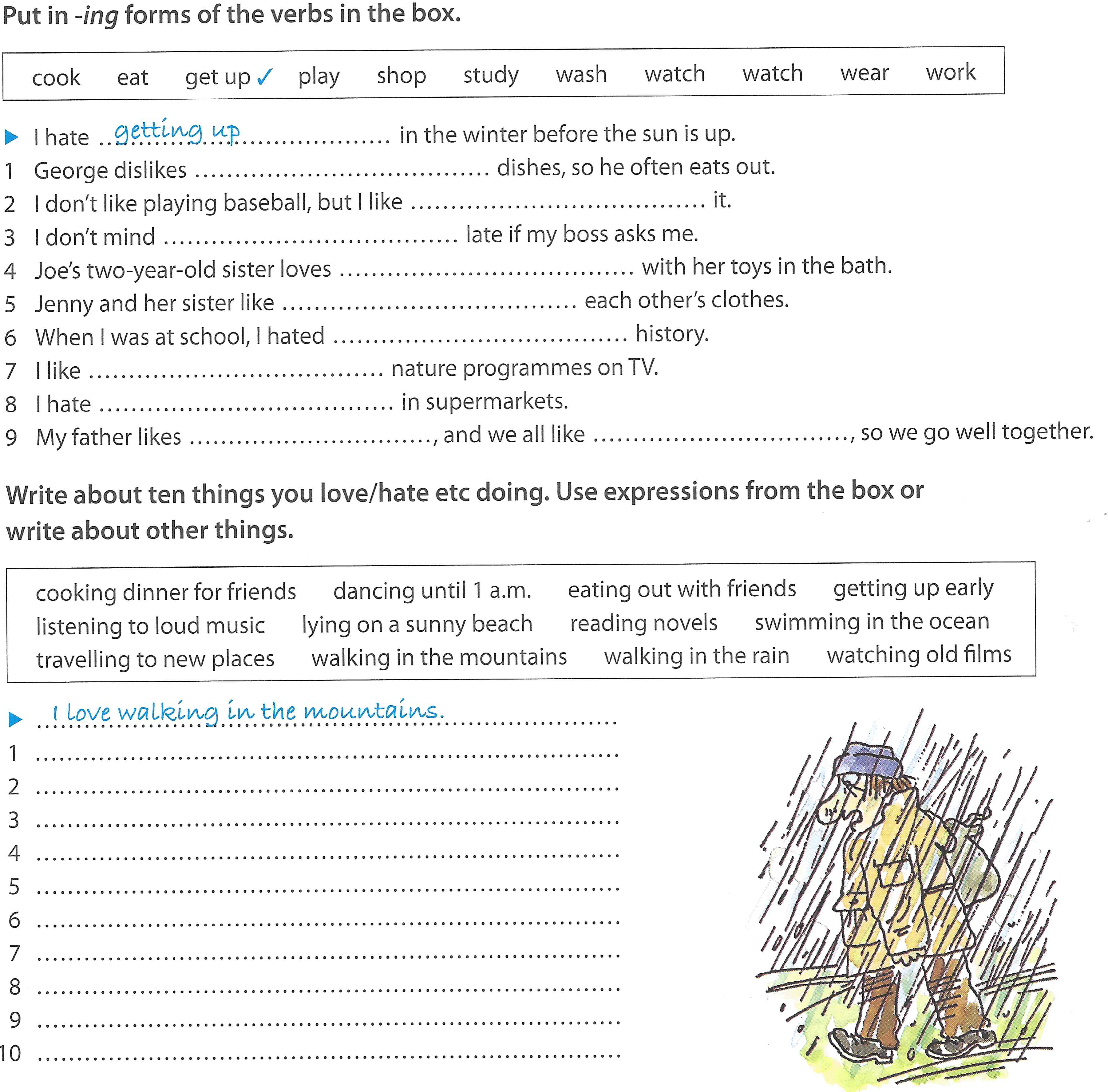 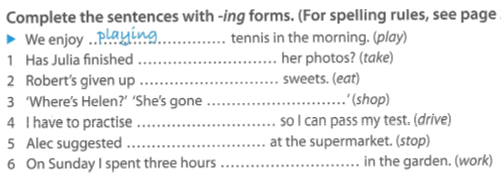 DN: v zvezek naredi še 9 stavkov, ki jih najdeš spodaj. You know the drill – prepišeš celoten stavek, rešitev podčrtaš.She is good at (dance) .He is crazy about (sing) .I don't like (play)  cards.They are afraid of (swim)  in the sea.You should give up (smoke) .Sam dreams of (be)  a popstar.He is interested in (make)  friends.My uncle is afraid of (go)  by plane.We insist on (cook)  the dinner ourselves.